What Product or Solution does your API support?This API is designed to support Aria’s flagship billing and monetization platform. It is a cloud-native order-to-usage-to-cash solution that is designed to interoperate with a CSP’s IT eco-system using over 360 APIs as end-to-end autonomous billing operation.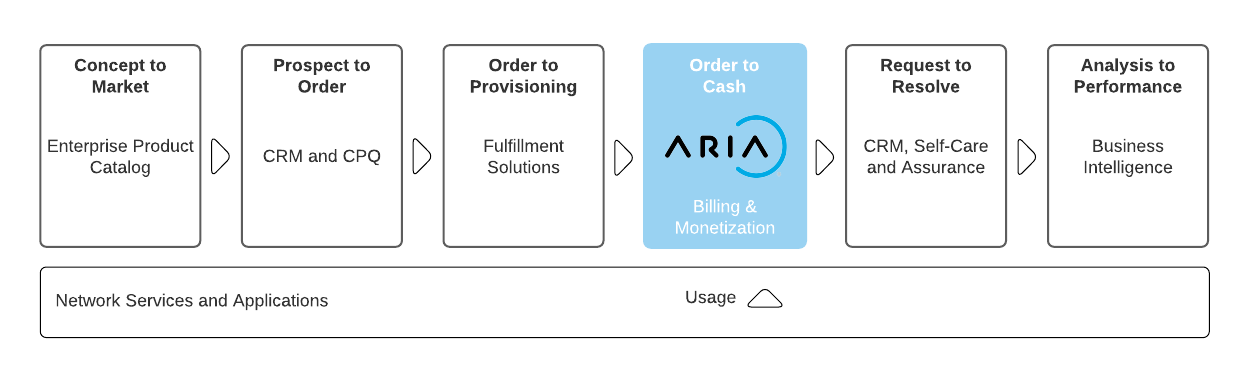 Aria is committed to complying with the TM Forum’s Open API & Open Digital Architecture (ODA) model. It reduces integration costs and timelines for CIOs/CTOs who are actively shifting course to build a more flexible architectural foundation for opportunities driven by 5G/SDN, partnerships and new best-of-breed systems of engagement.Aria:Replaces or augments traditional and best-of-suite operational and business support system (OSS/BSS) architectures that restrict business agility.Is 100% configurable (no-code platform) enabling business and IT leaders to get to market fast and at lower cost to entry.Operates at web scale and leverages public cloud to change the billing relationship with features such as real-time billing, payment automation and AI/ML routine ingestion to improve time-to-cash and revenue assurance.Supports over 100 large CSPs and enterprises across multiple industry verticals, proving it can bill and monetize for any product, for any segment via any channel.For more information on Aria for Communication, see https://bit.ly/3FcjDgvOverview of Certified APITMF666 – Account Management API provides:A standardized mechanism for the management of party, billing, and settlement accounts, as well as for financial accounting either in B2B or B2B2C context. Aria Crescendo uses its extensible fields to distinguish these four types of accounts within the hierarchical account structure.A method for creating and retrieval of account information from Aria Crescendo.A method for creating and retrieval of billing details from Aria Crescendo and present it in a format and media specified.The Tables below show the API mandated resource along with mandated operations for conformance.PartyAccount, BillingAccount, FinancialAccount, SettlementAccount{Party,Billing,Financial,Settlement}Account OperationsCreate an Account This operation creates an Account within Aria CrescendoRetrieve AccountThis operation retrieves a list of Accounts from Aria CrescendoRetrieve Accounts by filtersThis operation retrieves Accounts based on a variety of filter conditions from Aria CrescendoBillingCycleSpecificationBillingCycleSpecification OperationsCreate Billing Cycle SpecificationThis operation creates a Billing Cycle Specification within Aria Crescendo’s rate schedulesRetrieve Billing Cycle SpecificationThis operation retrieves a list of Billing Cycle Specifications from Aria Crescendo Crescendo’s rate schedulesRetrieve bill formats by filtersThis operation retrieves Billing Cycle Specifications based on a variety of filter conditions from Aria Crescendo Crescendo’s rate schedulesBillFormatBillFormat OperationsCreate a bill format This operation creates a bill format within AriaRetrieve bill formatsThis operation retrieves a list of bill formats from Aria Retrieve bill formats by filtersThis operation retrieves bill formats based on a variety of filter conditions from Aria BillPresentationMediabillPresentationMedia OperationsRetrieve Bill Presentation MediaThis operation retrieves a list of Bill Presentation Media from Aria CrescendoArchitectural View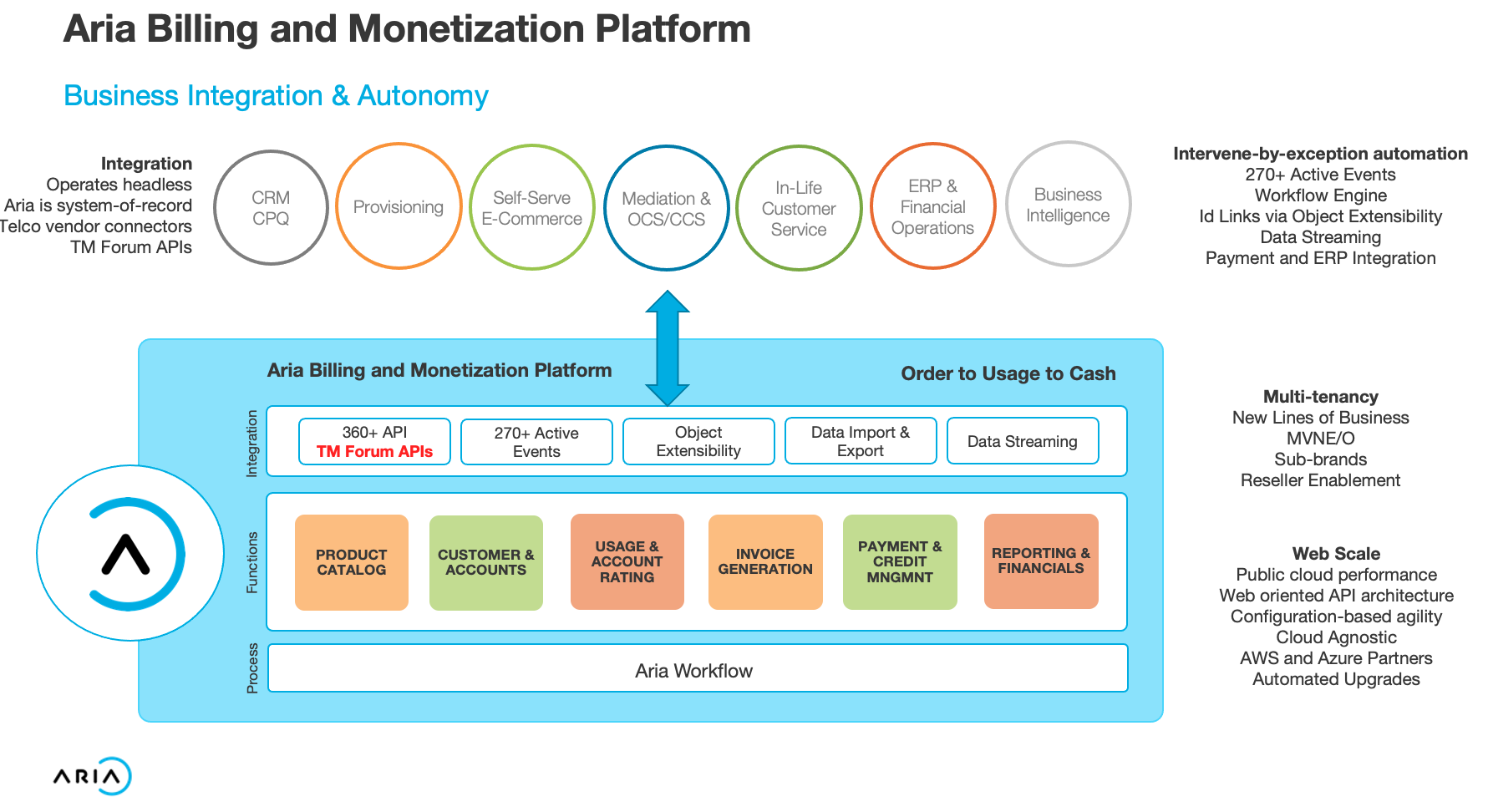 Test ResultsTMF666 HTML ResultsOperation Mandatory/Optional Comments GET M Response Status Code 200 if successfulResponse Status Code 404 if not foundPOST M Status Code 201 if resource createdOperation Mandatory/Optional Comments GET M Response Status Code 200 if successfulResponse Status Code 404 if not foundPOST M Status Code 201 if resource createdOperation Mandatory/Optional Comments GET M Response Status Code 200 if successfulResponse Status Code 404 if not foundPOST M Status Code 201 if resource createdOperation Mandatory/Optional Comments GET M Response Status Code 200 if successfulResponse Status Code 404 if not found